DŏSō Book(Mankind Redeemed)by R. A. Hoffmandoso book-mar-20-2024Kindle eBook
($2.99 USD)https://www.amazon.ca/dp/B0CL4D1YVNTable of ContentsIsis
Dick and Jane
Brainy Baloney
Outside at Night
Hanging Tongue
Wishful Thinking
Sex Class- Stonehenge
Face of "God"
Ship Sailed
DŏSō Consent Form
Facts of Life
Over the Rainbow
Starlight
Fall of MenPoetry that explains what happened in the Garden 
of Eden (clueless learning), Stonehenge ("hanging tongue") and mankind redeemed ("bad" words made "good").© R. A. Hoffman, 2024, all rights reservedEarth to Isis"Isis" = Is/Is = "H2O" = women bonded with men in pairs; Isis possibly is a planet in the Pleiades; "blazing light" = "word finding" game = with special thanks to MM.Dick and JaneOutside at NightA "licked" "asshole" is as a converted "sinner".Hanging TongueEach of the twelve verses corresponds to one precious gemstone in the Breastplate of the High Priest described in Exodus.Wishful Thinking
Sex Class- Stonehenge (Feb 12, 2022)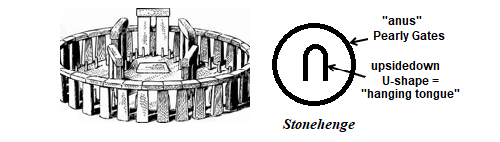 Ship Sailed

DŏSō– Declaration of Shared Optimism – Serious Nookie Consent Form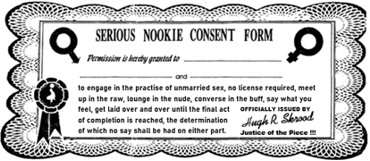 Being of sound mind and body, I hereby affix to this form my signature for the purpose of expediting inclusion in the advancement of serious nookie (666/XXX) including:-- first base: XXX / Axx = cock sucking / breast suckling / asshole licking.
-- second base: end-time coitus.
-- third base: walking "erect".
-- home plate: boy meets girl; "end" romance; serious nookie = "live in S/N".Let this binding contractual agreement, willingly signed on my part, be considered a statement of my consent to engage in the habit of wilfully practising lax informality, reckless abandon, social misconduct, unchecked behaviour undertaken of my own volition, deliberately and intentionally, without reluctance on my part, however demeaning, degrading or humiliating in the understanding that my participation is accepting of public nudity, erotic intimacy, genital familiarity, carnal closeness, unwholesome impropriety, indecent exposure, and, in particular, anal fixation as an indication that sex is a dirty business w'holeheartedly bent on promoting extensive extremity licking, copulation in private, fornication in public, screwing, fellatio, cunnilingus, cloying, cleaving, bonding and generally not taking responsibility for any and all of my actions no matter how sickening, depraved, deranged or perverse insofar as 666/XXX = lesson/session covers all the bases. Boy meets girl is as the sharing of optimism (Earth has a future) in no uncertain terms.Facts of LifeOver the RainbowMetaphysics = science made personal; starlight = sex described, sex has not changed, only the description has; S/N = serious nookie; real people make real friends = "dark matter" friends; "Fall of Men" = mankind redeemed = "bad" words made "good" for the purpose of answering big questions such as "Why is the sky blue?" in order to bring about the consummation (all "green grass" burnt up) in a satisfied-in-the-mind (666/XXX) sort of a way; a yellow sun shines out of a blue sky onto a green Earth; blue and yellow make green; "grass" = grass roots humanity, each "blade of grass" as singular as is the sun yet many are the "blades of grass" that are spread out across the landscape in a manner that is as expansive as is the wideness of the sky; 666/XXX = two answers to the same question.Prelude to the book "666/XXX" at shortsolution.com.Hear me out
Said a message
From Earth to Isis
Be a friend
It said
To Isis in crisis.Pee out
My friend
Your salty piss
Squirt reams
On the Lamb
Who brought you this.Your anus
Your shit
His penis greet
No Sodom
No Gomorrah
Judge not with your seat.Raise up
On a pedestal
Your bottom line
Be rectal
Be an asshole
Be truly divine.Be loose
Be a slut
Be an easy lay
Sit down
On his face
Blow him away.Your laugh
Is his life
Pretend you care
Love him
And leave him 
Throw him out bare.Let down
Your hair
From the ivory tower
Be whorish
Be floozy
Endearment is power.Know now              
The half of it
Love is conceited
Thy will
Be done
Is the I AM defeated.Half cocked
His pole
Sorely is bent
Full cocked
Your hole
Sorely is spent.For you
He is nutty
Sick in the head
Comfort him
Soothe him
Put him to bed.Coddle him
Cradle him
Be Mother Earth
To this man
Who has cum
We are both giving birth.Be savage
In a world
Rife with vices
Say I, Earth,
A racy world,
To my friend Isis.See Dick
See Jane
Look, look, look
Run Spot
Funny Spot
Rewrite the book.He surged
She urged
She bumped, he jumped
She stretched  
He strained   
He humped, she pumped.Full tilt
Full hilt
No ache fake
He cleaved
She cloyed
Fast friends make.Big groan
Big moan
Suck, suck, suck
Big gasp
Big grunt 
Fuck, fuck, fuck.Her act
His role
Go on tour
His act
Her role  
Screw, screw, screw her.All ass
No class
Lick, lick, lick
Classless
Class act
Sick, sick, sick.Eye glint
Sparkling
Shine out far
Night sky
Twinkling
One more star.Run Spot
Funny Spot
Look, look, look
See Dick
See Jane
Get out the book.Brainy BaloneyHis noodle made brainy
Turned into baloney
No loss, no woe, no waste
For brainy is lame
And baloney is phony
But brainy baloney is chaste.Smothered in mustard
And eaten with relish
Becoming at one with it
Two old maids
Infused in themselves
A flavour that just wouldn’t quit.One bare foot
Put after another
Implanted on bare concrete
Embarked his take-out
Upon the road
Far off to a neighbouring street.There on the curb
In front of a house
Quite a long distance away
He swung his hips
Between the lips
Of a girl who had a taste for gourmet.From rightful wrongdoer
To wrongful rightdoer
One gave him up to philander
From wrongful rightdoer
To rightful wrongdoer
The other gave him up just to gander.Outside, they made out,
At night, in the dark,
No shelter, no roof, just sky
The dark was their light
The time was tonight
No thought came up as to why.Unanswered questions
Went unheeded
Scripture was left till later
Unquestioned answers
Went unneeded
Rapture is so much greater.Two have-nots
Except for each other
As friendly as two can be
Scratch-out-a-living
Asshole lickers
Holed up under a tree.Licked assholes
Bathed in light
Shiny as all get-out
Converted sinners
Fearful of
What the Bible is all about.
Naughty Eve
Tempting Adam 
Big apple eaten at last
Forbidden fruit
The Bible says
Brings back the primordial past.Bible thumpers
Humping in Eden
Intimate feelings shared
Guilty pleasure
Enlightening them
At the speed of delight squared.Next-door neighbours
Kin in skin
Vowing for richer or poorer
To make a go
Of the daily grind
As uttered a whole lot truer.End-time Christians
Born-again naked
Loathe to be left behind
Dogmatic is the
Mind that is dirty
Lest "God" be the vengeful kind.
Roll out
Red carpet
Don't talk, use tongue
Take time
To mingle
Mix drool with dung.Take job
Beat system
Drop out, tune in
Choose life
Not living
Live life in S/N.Bend low
Hide face
Stick head in sand
Bear shame
With balls
In the holey land.Hang out
Fit in
Belong, behave
Grow old
Die young
Turn over in grave.No doubt
No question
Big deal, do tell
Love love
Hate loving
Do both, do well.Look down
See up
Old view, new look
Eat light
Get sick
Stick nose in book.Boy's brain
Big noodle
Go slow full tilt
Think hard
Think big
Live life to hilt.Girl's tail
Boy's trail
Her heinie his guide
Uphill
W'hole way
Hide not what’s inside.Talk low 
Speak high
Tough love have say
Get canned
Suck eggs
True love convey.Kiss ass
Kick ass
Old ways big yawn  
No more
Before
Old days be gone.Aries
Taurus
Bull of heaven, see red
Aquarius
Pisces
Lake of fire instead.Black hole
See light
Time is split
Earth touched
Is gold
In bottomless pit.Holding hands
They warmed up to each other
Till his hand was touching her skin
Shrinking out of her bra
And removing her panties
She revealed the state she was in.He too tossed aside
His under-attire
To give her a really good gander
Free of makeup
The look on her face
Was blank except for its candor.Leaning way over
With bended back
She put her head down to his waist
Then lifted his penis
Up into her mouth
To envelope the hint of a taste.With an ear to the sounds
She made with her lips
And a hand on the small of her back
He nudged the bones
All down her spine
Till his fingers slipped into a crack.Pleased that she got
A nonverbal response
She laboured to get on with her chore
Giving him pause
Until he came up with
The words that he laboured for.After that
Things got hectic
The two of them both in a rush
Elbows and knees
Moving roughly about
In a jam that turned into a crush.Poking and prodding
Slowly at first
Then later with rapid exertion
He stopped and started
To save his strength
In order to prolong insertion.Raising the bar
Higher and higher
She put him up to the task
Of meeting her goal
Until at last she got
Way more than she could possibly ask.Defying the heatThat burned her soulCreamed yet not subduedOver and overIt tore her apartAs recurrent escalations ensued.As dark matter friends
They made good partners
Thinkers outside of the box
Off the clock bums
Yet on the clock chums
Keepers of the switching of clocks.Crawling backwards
Through the door
She dragged her hair
Across the floor
As her asshole made an entrance.In full view
The raised rear
Turns the head
On its ear
Her entrance made a difference.Bent-minded
Gray matter
Puts a spin
On dark matter
Different look, connect the dots.The penis is
The Word of God
The anus is
The work of God
Separate minds, same thoughts.Face of "God"Rows and rows
Of women's assholes
Papered the 'hole wall
A star called Wormwood
Had fallen to Earth
Putting an end to it all.Restrained wagging
Of mens' tongues
Regulated the light
"God" appeared
On the big screen
His face was quite a sight.End of the tunnel
Guiding light
Beamed from every broad
A video screen
Aglow with pixels
Revealed the face of "God".Your anusA necklaceOf pearls makesStick your headUp your assFor old times' sakes.Good goshIs the moodThat saves your neckStay aheadOf the crowdSo you won't get heck.Stay afloatOn a boatWhile all around drownBe alertMost waryIs the eye that is brown.Look upTo the starsScan the skyThe best viewIs obtainedWith the naked eye.Go forthOn your kneesPoo-pooing accordThe shipWill have sailedWhen you are on-board.The buttIs the moonIn the shape of a heartWhen brokenIn twoThe heavens depart.The scrollRolled togetherEnds romanceA man canThen thinkWith the brain in his pants.Be smartBe sexyThe frog shape leapsWhen sickBecomes healthyFor good and for keeps.Praised to the hilt
He saw himself
As a nut-job with self esteem
A fool who believed
The hole in his head
Was put where he liked to dream.Locked in combat
Tongue to tongue
Except when laboriously merging
They stoked the fire
Of unconditional love
Ignited in truthful urging.Swear-word lovers
Waxing poetic
Saying it like it is
Piecing together
The facts of life
Hooking up hers with his.Giddy with glee
Unable to pee
Turned off in a turned-on state
He heeled-and-toed
Up concrete steps
To choose a desirable mate.Obeying the law
Of natural selection
Perceptive but not so smart
He took evolution
One step further
Sex life, as does life, mimics art.In heaven on Earth
Over the rainbow
Up and down like a yo-yo
He managed somehow
To repeatedly pee
Out of his immaculate no-go.StarlightHe described the enlargement
Of his penis
As having doubled in size
Half out of her mind
She thought about it
Effectively rolling her eyes.His acutely embarrassing
Public insult
Reached for the sky on its own
The girl he was with
A promiscuous virgin
Massaged her erogenous zone.Honed in her asshole
His promise maker
Wished on a star above
Getting his wish
His promise keeper
Starred in a labour of love.Love's all about
The size of the penis
More than a look can say
Sex described
Is the light of the stars
Born in the Milky Way.Fall of Men"Fucking asshole"
Really means
"I love you"
Couched is
The come-back
"Yes, me too".High up
As "The Lord"
The church bell knells
Written is
The word of mouth
Wherein "God" dwells.No man
Ever hears
The end of smack
Like going on
A road trip
Up the wise crack.Harsh is
Trash talk
That says it all
Good words
Are bad words
That shorten the haul.The so-called
"Fall of Man"
Way back when
Began as the
"Fall of Men"
Long before then.